МІНІСТЕРСТВО ОСВІТИ І НАУКИ УКРАЇНИМЕЛІТОПОЛЬСЬКИЙ ДЕРЖАВНИЙ ПЕДАГОГІЧНИЙ УНІВЕРСИТЕТ ІМЕНІ БОГДАНА ХМЕЛЬНИЦЬКОГО.СТРАТЕГІЯ РОЗВИТКУприродничо-географічного факультету Мелітопольського державного педагогічного університетуімені Богдана Хмельницького на 2024-2028 рокиС-…………..Редакція 01Ухвалено	Вченою	радою	природничо- географічного факультетупротокол № 7 від « 2 » травня   2024 рокуУведено в дію з  «2» травня       2024 рокуЦей документ єінтелектуальною власністю,поширенню без відома Університету НЕ ПІДЛЯГАЄМелітополь-Запоріжжя 2024ЗМІСТЗАГАЛЬНІ ПОЛОЖЕННЯПриродничо-географічний факультет Мелітопольського державного педагогічного університету імені Богдана Хмельницького (далі – Університет) відіграє важливу роль у формуванні кваліфікованих фахівців у галузі природничих, гуманітарних, суспільних наук. Розвиток сучасного суспільства неможливий без постійного вдосконалення освітнього процесу та відповідності його вимогам і потребам. У цьому контексті розробка Стратегії розвитку природничо-географічного факультету є невід'ємною частиною його діяльності, спрямованою на підвищення якості навчання, розвиток наукових досліджень та підготовку конкурентоспроможних фахівців.Основними напрямками роботи природничо-географічного факультету є навчально-методична, науково-дослідна, виховна, профорієнтаційна робота та розвиток міжнародних зв’язків, що передбачають:розробку та впровадження сучасних освітніх програм, методик та технологій, які відповідають вимогам сучасного ринку праці і забезпечують високий рівень професійної підготовки здобувачів вищої освіти;підтримку та стимулювання наукових досліджень серед здобувачів вищої освіти та науково-педагогічних працівників, активну участь у наукових конференціях та проєктах, публікацію наукових праць у відомих журналах;розвиток партнерських відносин із закордонними університетами та науковими установами, організація обмінів здобувачами вищої освіти та викладачами, спільні наукові проєкти та програми міжнародного обміну;співпраця з підприємствами та закладами освіти для забезпечення практичного навчання та стажувань здобувачів, проведення спільних проєктів та заходів для розвитку південно-східного регіону;постійне покращення матеріально-технічної бази факультету, забезпечення сучасними навчальними та науковими засобами, створення комфортних умов для навчання та досліджень.Стратегія розвитку природничо-географічного факультету на 2024–2028 рр. (далі – Стратегія) базується на аналізі внутрішніх та зовнішніх факторів, що впливають на діяльність факультету, враховуючи його місію, візію та цілі. Вона передбачає визначення ключових напрямків та пріоритетів розвитку, розробку планів і заходів для досягнення цих цілей, а також визначення механізмів контролю та оцінки результатів їх впровадження. Основним завданням факультету є забезпечення високоякісної освіти та наукової діяльності в галузі географії, туризму, історії, археології, права, фізичної культури і спорту, формування професійних компетенцій та особистісного розвитку здобувачів вищої освіти, підготовка кваліфікованих фахівців, які відповідають вимогам сучасного ринку праці та можуть ефективно впроваджувати свої знання та навички у практичну діяльність.На природничо-географічному факультеті функціонує чотири кафедри: географії та туризму, теорії та методики фізичного виховання і спорту, історії та археології, права.Освітня діяльність кафедр природничо-географічного факультету здійснюється за 5 спеціальностями та 7 освітніми програмами на першому (бакалаврському) рівні вищої освіти і 4 спеціальностями та 6 освітніми програмами на другому (магістерському) рівні, третьому (освітньо-науковому) рівні за 1 спеціальністю.Стратегію розроблено у відповідності до положень Закону України «Про вищу освіту», розпорядження Кабінету Міністрів України від 23.02.2022 року№286-р «Про схвалення Стратегії розвитку вищої освіти в Україні на 2022-2032 роки»», Статуту Мелітопольського державного педагогічного університетуімені Богдана Хмельницького, Стратегії розвитку Мелітопольського державного педагогічного університету імені Богдана Хмельницького на 2023- 2028 роки».МІСІЯ природничо-географічного факультету полягає у:забезпеченні високого рівня освіти та наукової діяльності з використанням інноваційних методів і технологій у галузі географії, туризму, історії, археології, права, фізичної культури і спорту;прагненні створити стимулююче й інноваційне освітнє середовище, яке сприяє розвитку інтелектуальних і творчих здібностей здобувачів вищої освіти;формуванні цінностей громадянської свідомості та відповідальності, підготовці кваліфікованих фахівців першого, другого (освітнього) та третього (освітньо-наукового) рівня, які здатні вирішувати складні проблеми сучасного світу.ВІЗІЯ природничо-географічного факультету спрямована на:створення відомого та визнаного центру вищої освіти та наукових досліджень у галузі географії, туризму, історії, археології, права, фізичної культури і спорту;досягнення міжнародного визнання через високу якість навчання та наукової діяльності, активну участь у міжнародних наукових проєктах та обміні здобувачами вищої освіти та викладачами із закордонними університетами;те, щоб кожен випускник факультету ставав успішним фахівцем у своїй галузі, здатним до вирішення складних завдань та впровадження інноваційних підходів у різних сферах діяльності, сприяючи сталому розвитку суспільства та збереженню навколишнього середовища.ЦІЛІ діяльності природничо-географічного факультету:підвищення якості навчання шляхом забезпечення високого стандарту освіти у галузі географії, туризму, історії, археології, права, фізичної культури іспорту щодо розвитку сучасних освітніх програм навчання, застосування передових методик і технологій викладання та надання здобувачам вищої освіти доступу до актуальної наукової інформації;надання якісних освітніх послуг у галузі географії, туризму, історії, археології, права, фізичної культури і спорту при підготовці фахівців нової компетенції, здатних гідно репрезентувати вітчизняну науку й культуру на національному та міжнародному рівнях;стимулювання наукових досліджень, які сприяють активному розвитку науково-дослідницької діяльності серед здобувачів вищої освіти та викладачів, підтримка наукових груп та лабораторій, які займаються актуальними проблемами географії, туризму, історії, археології, права, фізичної культури і спорту;забезпечення міжнародної співпраці та розвитку партнерських зв'язків з іншими університетами та науковими установами як на рівні студентської обміну, так і на рівні спільних наукових проєктів та конференцій;формування компетентних фахівців шляхом підготовки кваліфікованих спеціалістів у щш0згалузі географії, туризму, історії, археології, права, фізичної культури і спорту з глибоким розумінням географії, туризму, історії, археології, права, фізичної культури і спорту, які мають високий рівень професійної компетентності та готовність до розвитку у своїй професійній діяльності;стимулювання інновацій та розвиток підприємництва шляхом підтримки ініціатив здобувачів вищої освіти та викладачів у створенні та впровадженні інноваційних проєктів у галузі географії, туризму, історії, археології, права, фізичної культури і спорту, що сприяє розвитку підприємницької активності та залученню комерціалізації для факультету;активізація роботи із стейкхолдерами шляхом залучення їх до відкритого обміну інформацією, планування спільних заходів та співпраці для досягнення спільних цілей.ФОРМУВАННЯ КОНТИНГЕНТУ ЗДОБУВАЧІВ ВИЩОЇ ОСВІТИОсновними завданнями формування контингенту здобувачів на факультеті є:організація профорієнтаційних заходів, таких як дні відкритих дверей, екскурсії, майстер-класи та інші події, що дозволяють абітурієнтам краще ознайомитися з факультетом та його освітніми програмами;інформування потенційних абітурієнтів про особливості та переваги навчання на факультеті, акцентуючи увагу на можливостях кар'єрного зростання та виборі спеціальностей;залучення та відбір талановитих та мотивованих абітурієнтів, які виявляють інтерес до географії, туризму, історії, археології, права, фізичної культури і спорту ‒ визначення збалансованої структури й обсягу підготовки фахівців за освітніми програмами факультету;підтримка студентських ініціатив та організацій, які сприяють взаємодії між студентами різних курсів та сприяють їхньому розвитку як особистостей та фахівців;сприяння розвитку особистісних якостей та професійних компетенцій студентів через участь у професійній практиці, стажуваннях, науково-дослідних проєктах та інших активностях поза навчальною програмою;постійне оновлення та адаптація програм навчання до вимог сучасного ринку праці та розвитку географії, туризму, історії, археології, права, фізичної культури і спорту.ОРГАНІЗАЦІЯ ОСВІТНЬОГО ПРОЦЕСУ ТА ЯКІСТЬ ПІДГОТОВКИ ФАХІВЦІВЕфективна організація освітнього процесу та якість підготовки висококваліфікованих та конкурентоспроможних фахівців базується на виконанні наступних завдань:розробка сучасних освітніх програм шляхом підготовки та постійного оновлення навчальних планів та програм з урахуванням сучасних тенденцій у галузі географії, туризму, історії, археології, права, фізичної культури і спорту;застосування інноваційних методик навчання щодо використання різноманітних методів і форм навчання, таких як практичні заняття, лабораторні роботи, польові експедиції, проектна діяльність та інші, для активізації навчального процесу та підвищення інтересу студентів;формування викладацького колективу з досвідом роботи у сфері географії, туризму, історії, археології, права, фізичної культури і спорту, які здатні ефективно передавати свої знання та навички здобувачам вищої освіти;проведення викладачами провідних закладів вищої освіти гостьових лекцій з дисциплін професійного циклу;оцінка та контроль навчальних досягнень через систематичне оцінювання та звітність про навчальні досягнення здобувачів, виявлення слабких місць та вжиття заходів для їх покращення через проходження анкетування;підтримка студентської активності шляхом створення умов для розвитку студентської ініціативи, студентських наукових гуртків, організації конференцій, семінарів та інших заходів для стимулювання академічної активності студентів;постійне вдосконалення якості освітнього процесу, проведення аналізу результатів навчальної діяльності та розробка заходів для підвищення ефективності навчання та покращення якості підготовки фахівців;підтримка студентських наукових досліджень і участь у конференціях через стимулювання активної участі здобувачів вищої освіти у наукових дослідженнях, організація наукових семінарів, конференцій та виставок, що сприяє розвитку їхніх аналітичних та дослідницьких навичок;міжнародний розвиток співпраці та обміну здобувачами і викладачами із закордонними університетами, що сприяє розширенню горизонтів здобувачів, підвищенню їхньої міжнародної мобільності та розвитку міжкультурного розуміння;підтримка кар'єрного розвитку здобувачів надання консультаційних послуг щодо вибору професійного шляху, організація кар'єрних ярмарок та презентацій роботодавців-стейкхолдерів, співпраця з підприємствами для організації стажувань та робочих місць для випускників;використання сучасних технологічно-інноваційних методів та технологій навчання, таких як онлайн-курси, відеолекції, віртуальні лабораторії тощо, що допомагає підвищити ефективність навчального процесу та залучити здобувачів вищої освіти до активної участі в освітньому процесі.МЕТОДИЧНЕ, ІНФОРМАЦІЙНЕ ТА КАДРОВЕ ЗАБЕЗПЕЧЕННЯ ОСВІТНЬОЇ ДІЯЛЬНОСТІМетодичне, інформаційне та кадрове забезпечення освітньої діяльності є важливими аспектами успішного функціонування факультету.Методичне забезпечення охоплює такі аспекти:розробка навчальних програм, визначення мети та змісту кожного навчального курсу, встановлення основних тем, завдань та вимог до здобувачів вищої освіти;підготовка навчальних матеріалів, створення навчальних посібників, методичних рекомендацій, розробка сценаріїв занять, лекційних матеріалів та інших дидактичних матеріалів для викладачів та здобувачів вищої освіти;методична підтримка молодих викладачів, шляхом надання детальних рекомендацій щодо проведення занять, використання педагогічних технологій, організації самостійної роботи студентів, оцінювання навчальних досягнень тощо;організація методичних заходів щодо проведення семінарів, тренінгів, конференцій, круглих столів для обміну досвідом та вдосконалення методичної майстерності викладачів, а також обговорення найкращих практик у викладанні;експертна оцінка навчальних матеріалів шляхом проведення періодичних оглядів та оцінок навчальних програм, посібників та інших матеріалів для забезпечення їхньої актуальності, відповідності нормативам та вимогам;підтримка інноваційних розробок та впровадження нових педагогічних методик та технологій, які сприяють покращенню ефективностінавчання та залученню здобувачів вищої освіти до активної навчальної діяльності;проведення науково-методичних досліджень у галузі методики навчання та розробка нових підходів до навчального процесу для підвищення якості освіти.Інформаційне забезпечення в освітній діяльності є важливим елементом для ефективного та успішного навчання і включає в себе такі аспекти, як:доступ до навчальної інформації шляхом забезпечення студентів та викладачів необхідною інформацією про навчальні плани, програми, розклад занять, правила та положення факультету;забезпечення доступу до книг, журналів, наукових статей та інших джерел навчальної інформації для підтримки навчальних та наукових досліджень;надання доступу до електронних баз даних, онлайн-бібліотек, веб- сайтів з науковою та освітньою інформацією для зручного та швидкого пошуку матеріалів;проведення презентацій, семінарів, вебінарів та інших заходів для студентів та викладачів щодо актуальних тем, новинок у галузі освіти та науки та спеціальності;забезпечення ефективної комунікації між студентами, викладачами та керівництвом факультету через електронну пошту, внутрішню систему повідомлень або інші засоби зв'язку;планування та координація інформаційних потоків в середовищі факультету, включаючи розповсюдження важливих повідомлень, оголошень та оновлень;забезпечення доступу до комп'ютерів, принтерів, сканерів та іншого технічного обладнання для студентів та викладачів для роботи з інформацією.Кадрове забезпечення є ключовим елементом освітнього процесу та розвитку факультету і включає в себе такі аспекти, як:активний пошук, відбір та прийом на роботу кваліфікованих викладачів, наукових працівників, адміністративного та технічного персоналу, які відповідають вимогам факультету та мають високий рівень професійної компетентності;професійний розвиток науково-педагогічних працівників шляхом організації навчальних семінарів, тренінгів, курсів підвищення кваліфікації з метою підтримки їхнього професійного зростання та вдосконалення;розробка та впровадження системи мотивації, яка включає в себе стимулюючі фінансові та нематеріальні заохочення, що сприяють підвищенню продуктивності та результативності працівників;надання новим працівникам підтримки та наставництва в період адаптації до нового місця роботи, організація системи менторства для їхнього професійного та особистісного розвитку;проведення регулярних оцінок роботи працівників, визначення їхніх сильних та слабких сторін, розробка індивідуальних планів розвитку та підтримка їх виконання;забезпечення працівників соціальними гарантіями, включаючи відпустки, пенсійні внески та інші види соціальних пільг;збір та аналіз даних про кадровий склад, потреби та розвиток персоналу для ефективного управління кадрами та планування стратегій розвитку факультету.НАУКОВО-ДОСЛІДНА РОБОТАНауково-дослідна роботи є ключовою складовою академічної діяльності на факультеті і включає в себе такі напрями:проведення досліджень через розробку та виконання наукових досліджень у різних галузях знань, що сприяють розвитку науки та поповненню знань у відповідній галузі;розширення можливостей академічної мобільності науково- педагогічних працівників та аспірантів у рамках європейських програм Erasmus+ та ін.;публікація результатів наукових досліджень у наукових фахових журналах, конференціях, збірниках тез доповідей та інших наукових виданнях, що індексуються у науковометричних базах Web of Science та Scopus для сприяння обміну знаннями та інноваціями;проведення та участь у наукових конференціях, симпозіумах, семінарах та інших наукових заходах для обговорення результатів досліджень та обміну науковим досвідом;розробка та реалізація наукових проєктів, які вирішують актуальні наукові проблеми та сприяють розвитку сучасних технологій та інновацій;надання наукових консультацій здобувачам вищої освіти усіх рівнів та молодим вченим з питань підготовки наукових робіт і публікацій;наукове керівництво студентськими науковими гуртками, виконання студентами наукових робіт під керівництвом викладачів та науковців;активна науково-дослідницька робота у центрах та лабораторіях: науково-методичному центрі дослідження нематеріальної культурної спадщини народів Приазов’я, юридичній клініці, бюро досліджень в області захисту інтелектуальної власності, центрі болгаристики, науково-дослідницькому центрі імені Дмитра Донцова, науково-дослідній лабораторії рекреаційної географії  та  туризму,  лабораторії  дослідження  історії  півдня  України;міжкафедральній лабораторії комплексного краєзнавства Мелітопольського державного педагогічного університетуучасть у академічних міждисциплінарних дослідженнях, що сприяють вирішенню складних проблем та розвитку нових підходів у науці та технологіях.розширення мережі наукових контактів через участь у міжнародних наукових програмах, співпрацю з іншими університетами та науковими установами, організацію спільних дослідницьких проєктів;перенесення результатів наукових досліджень у практику через співпрацю з стейкхолдерами, розробку та впровадження нових технологій, товарів та послуг на основі наукових відкриттів;організація лекцій, семінарів та майстер-класів для здобувачів вищої освіти та широкої громадськості з актуальних наукових тем для популяризації науки та стимулювання інтересу до наукових досліджень;підтримка та відзначення вчених за досягнення у науковій роботі, виступи на конференціях, публікації в виданнях з високим імпакт-фактором, отримання наукових стипендій та нагород;проведення статистичних аналізів, обробка та інтерпретація даних, розробка нових методів досліджень та інструментів для збільшення ефективності наукової роботи.ВПРОВАДЖЕННЯ НОВІТНІХ ТЕХНОЛОГІЙ В ОСВІТІСтратегія факультету щодо упровадження новітніх технологій в освіті може бути спроектована на такими етапами:проведення аналізу сучасного стану освітнього процесу на факультеті, визначення наявних ресурсів, потреби студентів та викладачів, а також можливості для впровадження новітніх технологій;визначення ключових напрямків упровадження технологій, які найбільш відповідають потребам факультету та сприятимуть досягненню стратегічних цілей;розробка та створення детального плану упровадження новітніх технологій, включаючи конкретні кроки, відповідальних осіб, строків виконання та очікувані результати;залучення та забезпечення необхідних ресурсів для упровадження новітніх технологій, включаючи фінансові, технічні та кадрові ресурси;здійснення підготовки та навчання викладачів та адміністративного персоналу з використання новітніх технологій в навчальному процесі;проведення тестування нових технологій на пілотних групах студентів, відзначення успішних практик та впровадження їх в широкому масштабі;здійснювання постійного моніторингу результатів упровадження новітніх технологій, оцінювання їх ефективність та внесення коректив в стратегію відповідно до потреб та вимог;створення системи стимулювання та підтримки інновацій, які сприятимуть активному впровадженню та розвитку новітніх технологій в освіті на факультеті.ІНТЕГРАЦІЯ У МІЖНАРОДНІЙ ОСВІТНІЙ І НАУКОВИЙ ПРОСТІРІнтеграція у міжнародний освітній та науковий простір є важливим аспектом розвитку факультету, що сприяє розширенню можливостей для здобувачів вищої освіти та науково-педагогічних працівників, а також підвищенню рівня наукової діяльності.Стратегічні напрямки інтеграції:розвиток міжнародних партнерських зв'язків з університетами, дослідницькими центрами та організаціями інших країн для організації студентських та викладацьких обмінів, спільних досліджень та проєктів;активна участь у міжнародних наукових заходах, які дозволяють представляти результати власних досліджень, обмінюватися досвідом та встановлювати нові наукові контакти;участь у міжнародних наукових програмах та проєктах, спрямованих на вирішення актуальних світових проблем та розвиток нових наукових напрямків;використання можливостей для співпраці з міжнародними науковими спільнотами, спільне проведення досліджень, обмін досвідом та ресурсами;збільшення кількості НПП, які викладають освітні компоненти з елементами англійської мови.підтримка міжнародної академічної мобільності для здобувачів вищої освіти та викладачів, забезпечення можливостей для навчання, стажування та наукової роботи за кордоном;створення сприятливого середовища для іноземних здобувачів вищої освіти та викладачів, підтримка культурного різноманіття та взаєморозуміння на факультеті;публікація наукових статей та монографій у міжнародних наукових журналах та видавництвах для підвищення рейтингу та поширення результатів досліджень.СПРИЯННЯ ПРАЦЕВЛАШТУВАННЮ ЗДОБУВАЧІВ ВИЩОЇ ОСВІТИЗабезпечення здобувачів вищої освіти інформацією щодо працевлаштування є важливим аспектом їхньої підготовки до виходу на ринок праці.Стратегічні напрямки для забезпечення:проведення індивідуальних консультацій щодо можливостей застосування професійного розвитку, пошуку роботи, складання резюме та підготовки до співбесід;проведення спеціальних заходів з підготовки до пошуку роботи, включаючи семінари з розвитку кар'єри, тренінги з ефективного спілкування та переговорів;надання доступу до баз даних про вакансії, стажування, програми практик та інші можливості працевлаштування через онлайн-платформи та веб- ресурси;розробка програм партнерства з стейкхолдерами для організації стажувань, практик та працевлаштування для здобувачів вищої освіти;створення бази випускників для обміну досвідом, можливостями працевлаштування та підтримки у виборі кар'єрного шляху;проведення інформаційних сесій з стейкхолдерами та випускниками для обговорення поточних тенденцій ринку праці, очікуваних від кандидатів якостей та можливостей працевлаштування;надання підтримки студентам під час пошуку роботи, включаючи розміщення вакансій, організацію кар'єрних ярмарків та сприяння в установленні контактів з потенційними роботодавцями.ПОКРАЩЕННЯ МАТЕРІАЛЬНО-ТЕХНІЧНОГО ЗАБЕЗПЕЧЕННЯДля покращення матеріально-технічного забезпечення факультету пропонується вжити наступні заходи:провести ремонт та модернізацію приміщень, забезпечити їх сучасними меблями, технічним обладнанням та необхідними засобами навчання;інвестувати у нове технічне обладнання для лабораторій, комп'ютерних класів, бібліотеки та інших навчальних приміщень для підвищення якості освіти та дослідницької роботи;забезпечити швидкий та надійний доступ до Інтернету у всіх приміщеннях факультету, а також розширити інфраструктуру для підтримки роботи з сучасними технологіями;створити спеціалізовані центри з доступом до спеціалізованого обладнання та програмного забезпечення для розвитку певних напрямків досліджень та навчання;розширити бібліотечний фонд та підвищити доступність електронних ресурсів, журналів та баз даних для здобувачів вищої освіти та працівників факультету;забезпечити доступ до спеціального обладнання та матеріалів для проведення наукових досліджень та експериментів, а також підтримку в участі в наукових конференціях та програмах;забезпечити комфортне та безпечне навчальне середовище для студентів та викладачів шляхом встановлення систем опалення, вентиляції, пожежної безпеки та інших необхідних систем.НАЦІОНАЛЬНО-ПАТРІОТИЧНЕ ВИХОВАННЯСТУДЕНТСЬКОЇ МОЛОДІ ТА РОЗВИТОК СТУДЕНСТЬКОГО САМОВРЯДУВАННЯНаціонально-патріотичне виховання студентської молоді та розвиток студентського самоврядування є важливими елементами формування громадянської свідомості та активної громадянської позиції.Стратегічні напрямки для забезпечення цих процесів передбачають:організацію лекцій, семінарів та культурних заходів, спрямованих на вивчення історії та культурних традицій своєї країни, законодавства, підвищення національної свідомості та патріотизму;підтримка студентських ініціатив у сфері волонтерства, участь у благодійних акціях, соціальних проєктах та інших формах громадської діяльності;організація та підтримка святкування національних свят, фестивалів, культурних заходів та конкурсів, спрямованих на підвищення національної гордості та самоідентифікації;стимулювання активності та участі здобувачів вищої освіти у роботі студентських органів самоврядування, забезпечення їх прав та можливостей для впливу на управління освітнім процесом і участь у прийнятті рішень;створення, підтримка та стимулювання діяльності студентських клубів, об'єднань та організацій, спрямованих на розвиток різноманітних інтересів та хобі студентської спільноти;проведення курсів та тренінгів з патріотичного виховання, де вивчаються теми національної гордості, патріотизму, громадянської свідомості, відповідальності та інших аспектів громадянської підготовки;сприяння міжнаціональному та міжкультурному діалогу здобувачів вищої освіти, організація міжнародних проєктів та програм обміну для сприяння взаєморозумінню та толерантності.ОСНОВНІ УМОВИ УСПІШНОГО ВИКОНАННЯ СТРАТЕГІЇОсновні умови успішного виконання стратегії розвитку природничо- географічного факультету включають:проведення детального аналізу потреб здобувачів вищої освіти, ринку праці та академічних стандартів у сфері географії, туризму, історії, археології, права, фізичної культури і спорту для визначення ключових напрямків розвитку факультету;реалізацію місії та візії, які визначають стратегічну спрямованість факультету та його майбутні цілі;розробку детального стратегічного плану, який включає конкретні цілі, стратегії та дії для досягнення визначених місії та візії факультету;актуалізацію та модернізацію освітніх компонентів у відповідності до сучасних вимог і тенденцій у науці та освіті;забезпечення наявності кваліфікованих викладачів, науковців та адміністративного персоналу, які здатні забезпечити високу якість навчання та дослідницьку діяльність;створення сприятливих умов для проведення наукових досліджень та розвитку дослідницької бази факультету для стимулювання наукової активності викладачів та здобувачів вищої освіти;розвиток партнерських зав’язків з науковими установами, стейкголдерами та громадськими організаціями для спільної реалізації проєктів та програм, а також забезпечення можливостей для здобувачів вищої освіти щодо стажування та практики;постійний моніторинг та оцінка виконання Стратегії з метою вчасного виявлення проблем та коригування стратегії;відкриття і акредитація нових освітніх програм другого (магістерського) рівня вищої освіти Європейські студії, Фізична культура і спорт; освітньо-наукової програми Середня освіта. Фізична культура. Захист України;підготовка  до  друку  річного  фахового  видання  «журналу«Гуманітарна парадигма»;розвиток наявних зв’язків з науковцями Шуменського університету, залучення їх до читання гостьових лекцій;підписання договору про співпрацю з Університетом Вітаутаса Великого (Каунас, Литовська республіка);відкриття та подальша реалізація Програми підготовки футбольних арбітрів;посилення публікаційної активності науково-педагогічних працівників у наукових виданнях: публікація результатів наукових досліджень НПП кафедр у журналах віднесених до науко-метричних баз даних Scopus та Web of Science (не менше 1 статті на одного НПП на рік; у періодичних наукових виданнях, що включені до переліку фахових видань України категорії«Б» (не менше 2 статей на одного НПП на рік); розділів у колективних монографіях.отримання свідоцтв про реєстрацію авторського права на твір (не менше 5 на кожного НПП кафедри);організація роботи патріотично-виховного гуртка з дослідження ідейної спадщини Д. Донцова;продовження практики проведення оздоровчого онлайн-забігу до Всесвітнього дня здоров’я;участь в міжнародному проекті ЮНЕСКО «Action Plan for Culture in Ukraine». Напрям 5. Strengthening resilience through culture, 2024-2026 рр.ПРИКІНЦЕВІ ПОЛОЖЕННЯСтратегія розвитку Університету набирає чинності з дня її ухвалення Вченою радою природничо-географічного факультету та введення в дію наказом ректора.За результатами діяльності відповідно до напрямів та стратегічних пріоритетів, що наведені в Стратегії, декан природничо-географічного факультету щорічно звітує про виконання завдань на засіданні Вченої ради факультету.Відповідальність за виконання Стратегії розвитку природничо- географічного факультету на 2024-2028 рр. покладається на декана факультету.ПогодженоПровідний юрисконсульт		Наталія ПРЕДМЕСТНІКОВА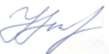 1.Загальні положення32.Формування контингенту здобувачів вищої освіти73.Організація освітнього процесу та якість підготовки фахівців84.Методичне, інформаційне та кадрове забезпечення освітньоїдіяльності105.Науково-дослідна робота126.Впровадження новітніх технологій в освіті147.Інтеграція в міжнародних освітній і науковий простір158.Забезпечення	здобувачів	вищої	освіти	інформацією	пропрацевлаштування169.Покращення матеріально-технічного забезпечення1710.Національно-патріотичне	виховання	студентської	молоді	тарозвиток студентського самоврядування1811.Основні умови успішного виконання Стратегії1912.Прикінцеві положення21